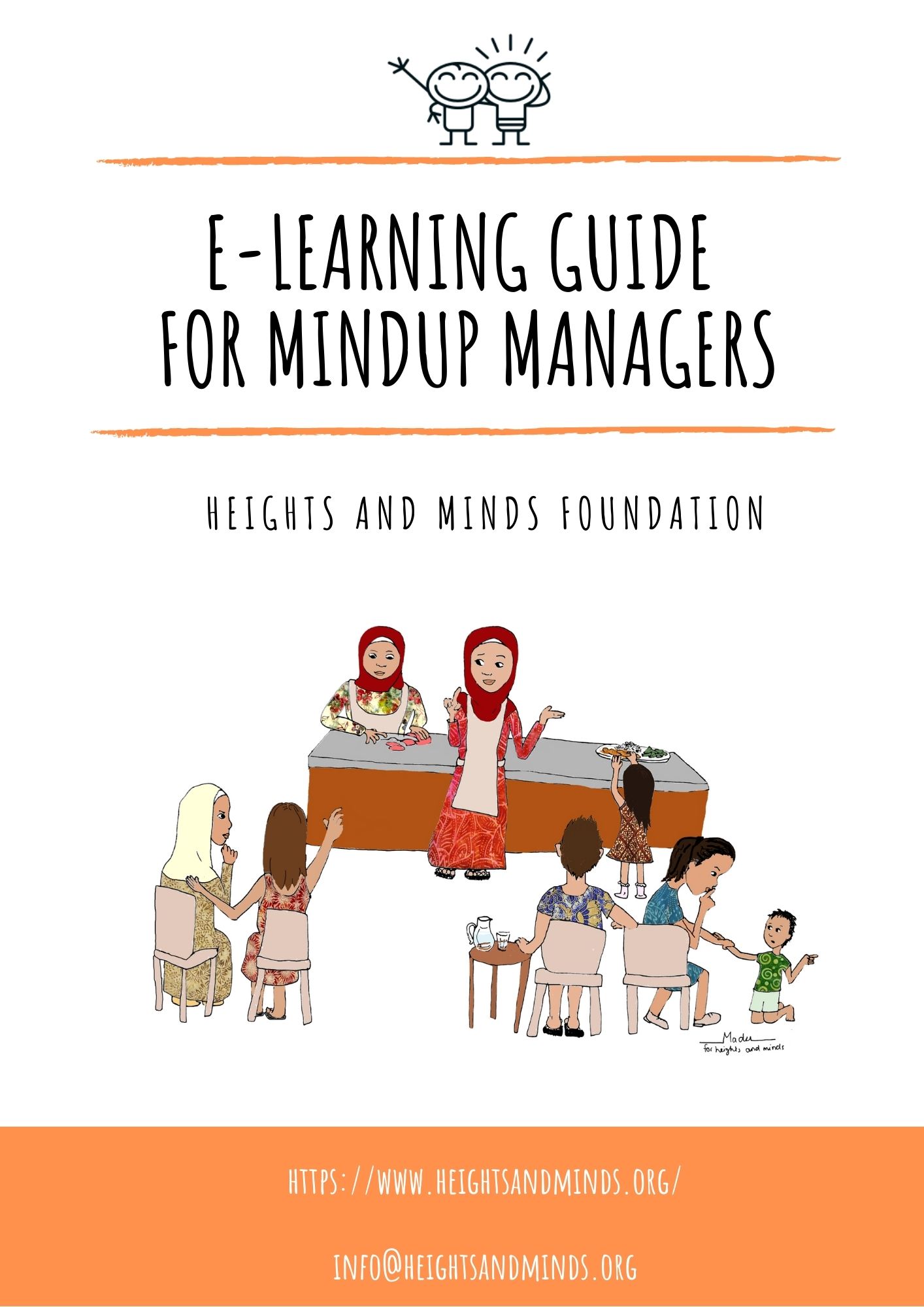 AbbreviationsCNDN			Conseil National de Développement de la Nutrition ECD			Early Childhood DevelopmentGMP			Growth Monitoring and PromotionMUM			MindUp ManagerPPT			PowerPointWHO			World Health OrganizationUNICEF		United Nations Children’s FundIntroductionThe Heights and Minds Foundation designed E-learning trainings specifically for MindUp-Managers (MUMs). This training includes technical, practical, and operational modules relevant to managing the MindUp’s services such as child growth promotion, advice concerning nutrition and a healthy diet, and basic management of a MindUp. All modules will be in E-learning mode and will be accompanied by brief assessments to verify skills and eventual certification. Practical skills, such as measuring children’s height correctly, will be assessed using video calling or on-site supervision visits.  All Modules and guidance notes will be adapted to the local context during the preparation phase before a MindUp opens. This is done in partnership with the local partner. Why E-learning?The Heights and Minds proposes E-learning as it will be the principal interactive tool to communicate and engage with all MUMs globally and learn from each other. This dynamic environment is necessary to adapt to the local conditions, making sure the proposed methods are realistic, feasible, and efficient. Digital skills belong to the 21st century and we believe this method of learning will bring the MUMs up to speed with the latest technology, thus opening MUMs and MindUps access to the global community of practitioners in nutrition. Finally, E-learning and verification of skills will allow for rapid scaling up of the MindUps. How does it work? A MUM who is responsible for a Heights and Minds MindUp has access to the provided technology, materials, and tools at the MindUp and will be provided with an account with a password to access the E-learning modules. The local partner and Heights and Minds will provide continuous guidance to the MUMs either during face-to-face sessions and/or virtual sessions. MUMs will be required to complete the Heights and Minds modules at the beginning of their assignments (within the first months). Refresher modules and new or updated training sessions will be held regularly. All training sessions and completion of modules are mandatory. There will be clear guidelines on timing with each training.   The E-learning training module structure is based on the MUM’s responsibilities. MUMs are required to use the digital material provided. How to use the digitial materials and develop practical skills will be covered in the learning modules. In addition, modules to acquire managerial skills to run and manage the MindUp are tailor-made for each MindUp are also included in these E-learning trainings.The responsibilities of the MUMs: Use of digital tools and materials Completion of E-learning training modules to fulfill their role at the MindUp Registration of new children (under the age of 2) and pregnant women into the Heights and Minds registry systemStarts a Heights and Minds first 1,000 days album for each new participantUpdates the child’s information in their MindUp file and in the first 1,000 days albumUse of practical skillsCorrectly complete anthropometrical measurements, including measuring children under the age of 2 using the length mat (every 3 months), weighing children using the salter scale (every month up to the age of 2), and measuring children’s arm circumferenceInterpreting the anthropometrical measurementsCounseling mothers, parents and families on growth, nutrition, and parentingDaily management of the MindUpUse of relevant basic managerial skills in running the MindUpFinancial monitoring, budgeting, and reporting Entrepreneurship Methodology This chapter describes how the E-learning modules should be used, the content and sequence of the modules, and how to evaluate the MUMs skills and knowledge obtained by the E-learning modules.How to use the E-learning modulesThe E-learning modules are divided into 4 parts:Child Growth Monitoring and Promotion (GMP)Basic nutrition understanding Nutrition, Growth and Development during the first 1,000 days of lifeMindUp core management skills The E-learning modules are available in the following languages: English, French, and Spanish and will be translated in local languages as part of the local adaptation.These modules contain the essential skills and knowledge a MUM needs to obtain based on global guidelines from the World Health Organization (WHO) and United Nations Children’s Fund (UNICEF). Heights and Minds will update all technical modules on nutrition and Early Childhood Development (ECD) regularly, but at least once a year with relevant and new information. Annual (yearly) refresher training will be required but may be more often following important additions and updates. 2.1.1 Adapting the E-learning modules to the local context and cultureTo adapt the E-learning modules to the local context and culture, Heights and Minds needs support from partner organizations in the host country of the MindUp. The adaptation will be done as part of the preparation phase during which the MindUp is being established and MUMs are selected. Adapting the E-learning modules to the local context and culture requires:(i) verifying the content of the e-learning modules with the national guidelines of the host country,(ii) translating the content of the modules to the local language, (iii) adapting examples of foods given in the modules to locally available and affordable foods, and (iv) adjusting to certain cultural beliefs towards nutrition or health advice given in the E-learning modules.In the E-learning modules text / pictures / videos / guidelines that can/should be adapted to the local context, are marked with an Asterix *. At the end of each E-learning module, specific guidance is included as to which text/video etc. requires local adaptation to the local context and whether it is a global nutrition guideline that can be adapted to the national nutrition guidelines, pictures with examples of foods, educative/explanatory videos. An example of this is given in figure 1. 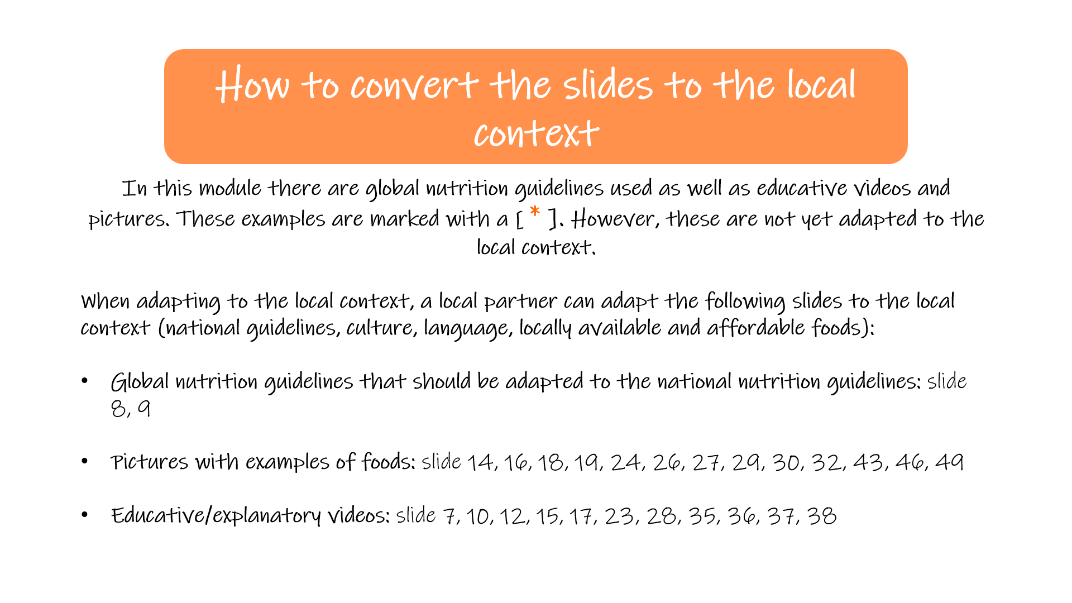 Figure 1 Example of an explanation on how to convert the slides to the local context at the end of the complementary feeding module.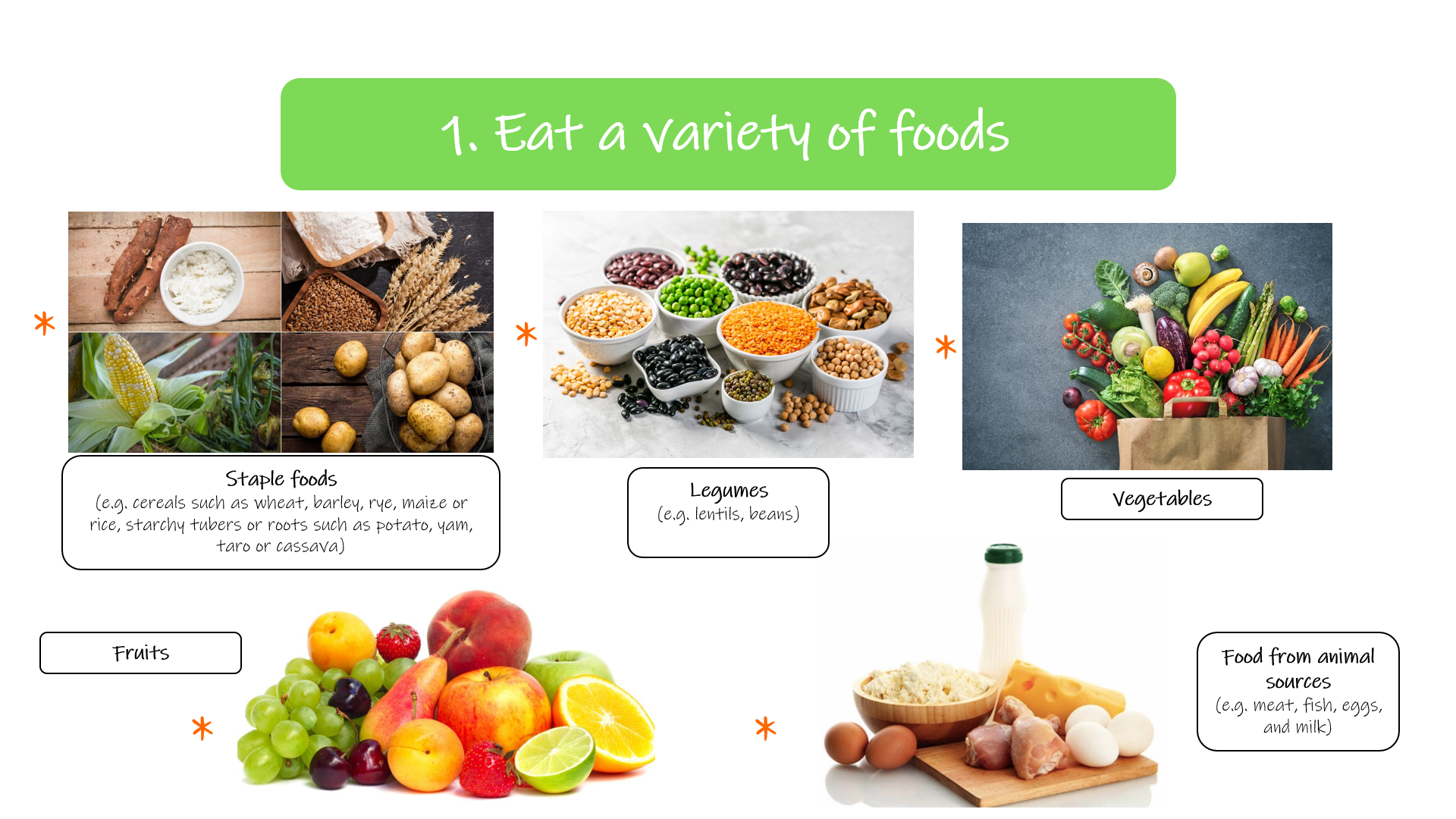 Figure 2 Example of a slide from the complementary feeding module that can be adapted to the local context by the local partner organization.Figure 2 can be adapted to the local context by replacing the pictures of staple foods, legumes, vegetables, fruits, and animal foods by pictures of foods in these food groups that are locally available, affordable, and accessible. Examples can be written down in the description of the 5 different food groups. When needed the text can be translated by the local partner organization to the local language of the host country of the Heights and Minds MindUp also. 2.1.2 Requirements of a MUM to start the E-learning trainingAfter adapting the E-learning modules to the local context and culture, a MUM can take the E-learning training if they meets the following requirements:Willingness to learn and to engageHave access to Mobile phone number and/or e-mail addressBasic computer skills and the ability to work with Microsoft Office (Word, Excel, and PowerPoint)Basic Understanding of English, French or Spanish is preferredContent E-learning modulesThe E-learning modules are divided into 4 themes and subdivided into different modules. The four themes include:Child growth monitoring and promotionBasic nutrition understandingNutrition growth and development during the first 1,000 days of lifeMindUp core management skillsThe module content within each theme is described in the following tables.  A. Child Growth Monitoring and Promotion (GMP)B. Basic nutrition understandingC. Nutrition, Growth and Development during the first 1,000 days of lifeD. MindUp Core Management SkillsSequence E-learning modulesThe sequence of the E-learning modules is viewed in figure 3. When a MUM starts the E-learning training it is best to start with the modules on growth promotion which explain the different forms of malnutrition and the importance of monitoring child growth. After that a MUM can continue with the GMP module and the modules with regard to breastfeeding, complementary feeding, and first 1,000 days messages. These modules contain the key information needed to assist young mothers and mothers-to-be with monitoring the growth of their child and give the right advice. To get more basic nutrition understanding, the module about a healthy diet, macro- and micro-nutrients can be studied. Lastly, the modules about MindUp management will provide a MUM all the essential knowledge and skills to run a MindUp.Figure 3 Sequence E-learning modulesBasic, intermediate, advanced levels E-learning modules
Several E-learning modules consist of 3 different levels of knowledge: basic, intermediate, advanced2. The modules with levels include child GMP, breastfeeding, complementary feeding, and a healthy diet: macro- and micro-nutrients. The aim is for a MUM to complete the three levels to provide all types of advice concerning a certain topic to the pregnant women and parents of infants and young children.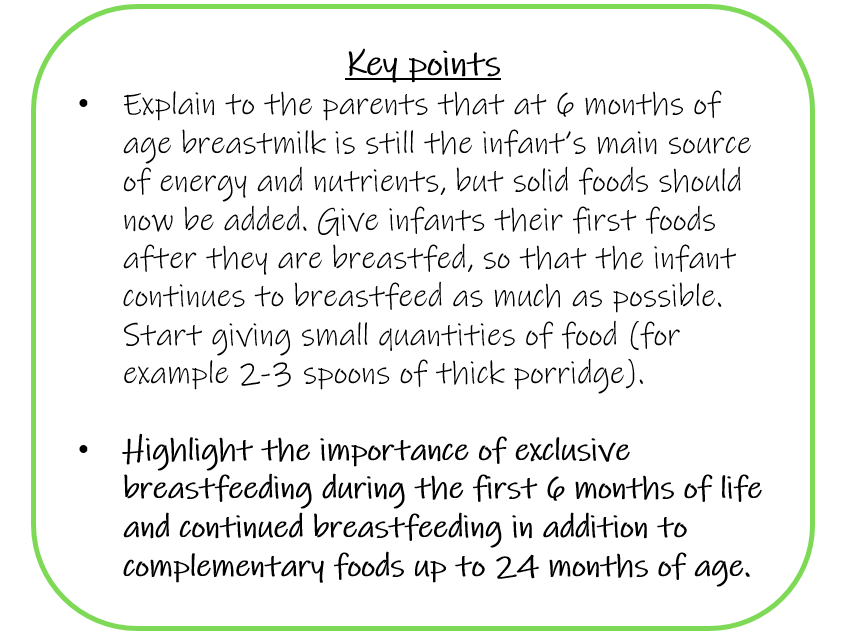 The MUM can continue to the next level when they can correctly answer all the questions from the checklist at the end of a level. To successfully finish the GMP module, it is also necessary that a MUM can correctly perform the anthropometrical measurements, interpret the outcomes, and register the data.Key points
In order to have a clear link to the growth promotion messages, on various slides of the E-learning modules “Key points” are included to highlight what information should be shared with adolescents, pregnant women, and/or parents of infants and young children during the individual counselling sessions. Figure 4 provides an example. The Key points can also be adapted to the local context/culture by the local partner organization.2See Appendix A: Example of different E-learning module levels and evaluation questionsEvaluation skills and knowledge E-learning modules
After taking the E-learning training a MUM should have basic skills and understanding of the following subjects:Child GMPBasic principles: breastfeeding, complementary feedingPractical skills: measuring children’s height (using the child length mat), children’s weight, and arm circumferenceInterpretation of anthropometric measurements and reportingBasic communication relevant to MindUp MUM counseling Basic nutrition understandingMaintaining a healthy diet throughout the life-cycleMacro- and micronutrientsHygiene and sanitationFood safety handling skillsNutrition, Growth and Development during the first 1,000 days of lifeBreastfeedingComplementary feedingMindUp core management skillsManagement (basic planning and budgeting, accounting and financial management, and marketing)Basically what you need to know to run a MindUp!This will be evaluated by answering the evaluation questions at the end of each level of the different E-learning modules. A MUM should answer all the evaluation questions before continuing to the next level. Practical skills regarding Growth Monitoring and Promotion, individual counseling, and MindUp Management will be assessed via video recordings and/or assignments. A MUM will receive a certificate when all of the modules are completed successfully, the checklist in appendix B will be used to track the progress.Media used in e-learning modulesThe majority of the videos that we use in our E-learning modules are made by Certa Nutritio3 (existing of a team of 4 researchers from the University of Helsinki, Finland). They are a small company specialized in Nutrition Education. Their focus is mainly on the nutrition and health of children, mothers and adolescents in low- and middle-income countries. The videos that they make are available on YouTube under the name “GloCal” but can also be downloaded, the content of these videos is adapted to the global guidelines of the WHO and UNICEF. Overview of GloCal videos used in e-learning modulesThere are various topics and themes that are covered in the GloCal videos including pregnancy, delivery, breastfeeding, complementary feeding, cognitive development, disease, nutrients and healthy foods, growth monitoring and promotion, hygiene, sexual health, and kitchen garden. Some of these videos are included in the Heights and Minds e-learning modules to support the content. The GloCal videos with the YouTube links can be found in Appendix C.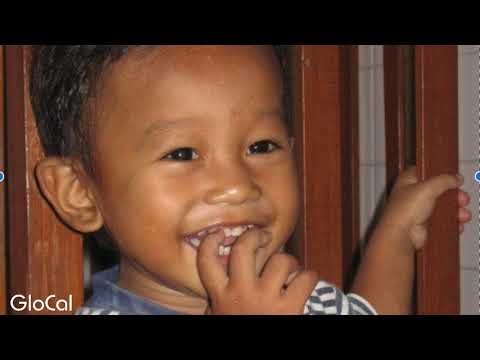 Figure 5 GloCal introduction video3Website Certa Nutritio: https://www.certanutritio.com/ 
Website GloCal: http://www.glocalnutrition.com/Appendix A: Example of different E-learning module levels and evaluation questions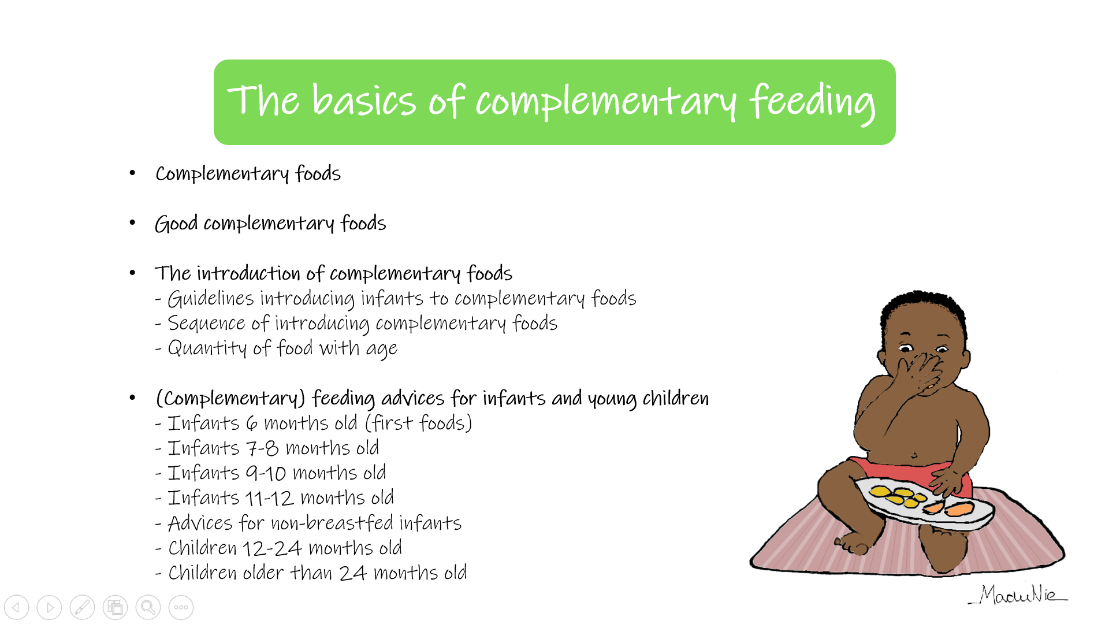 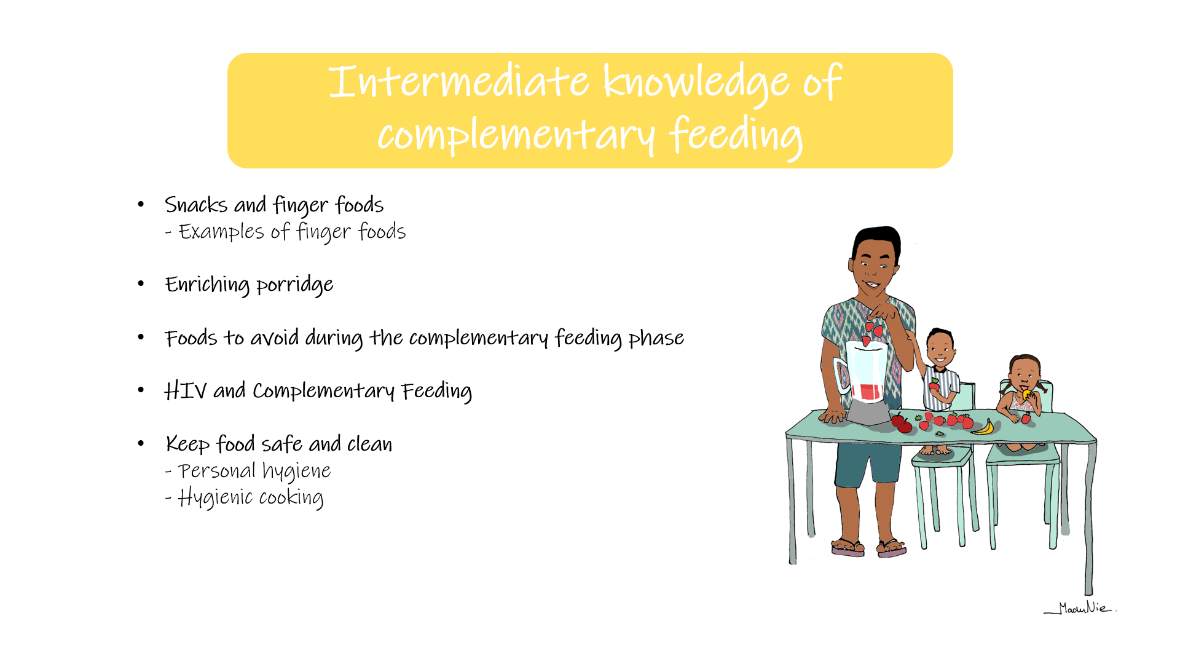 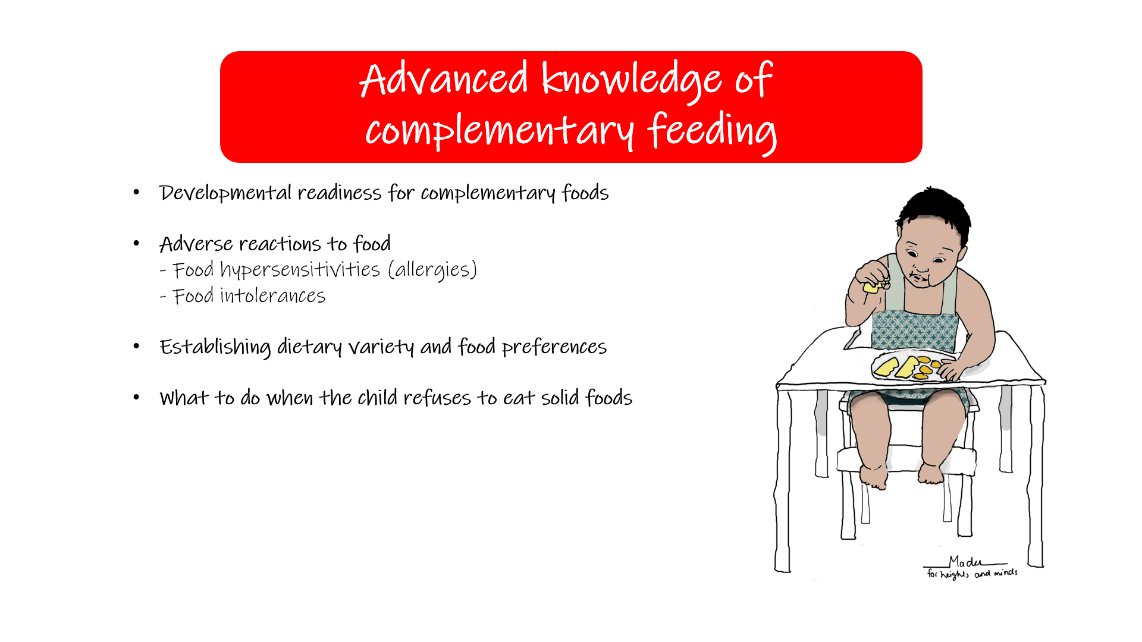 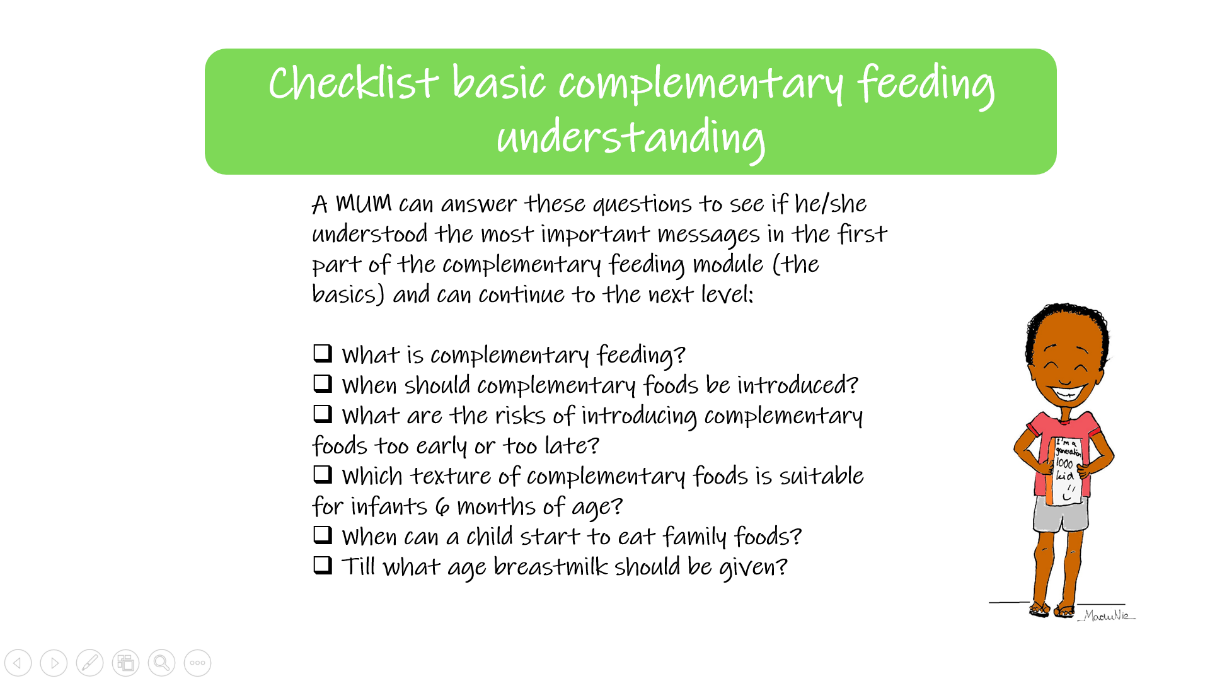 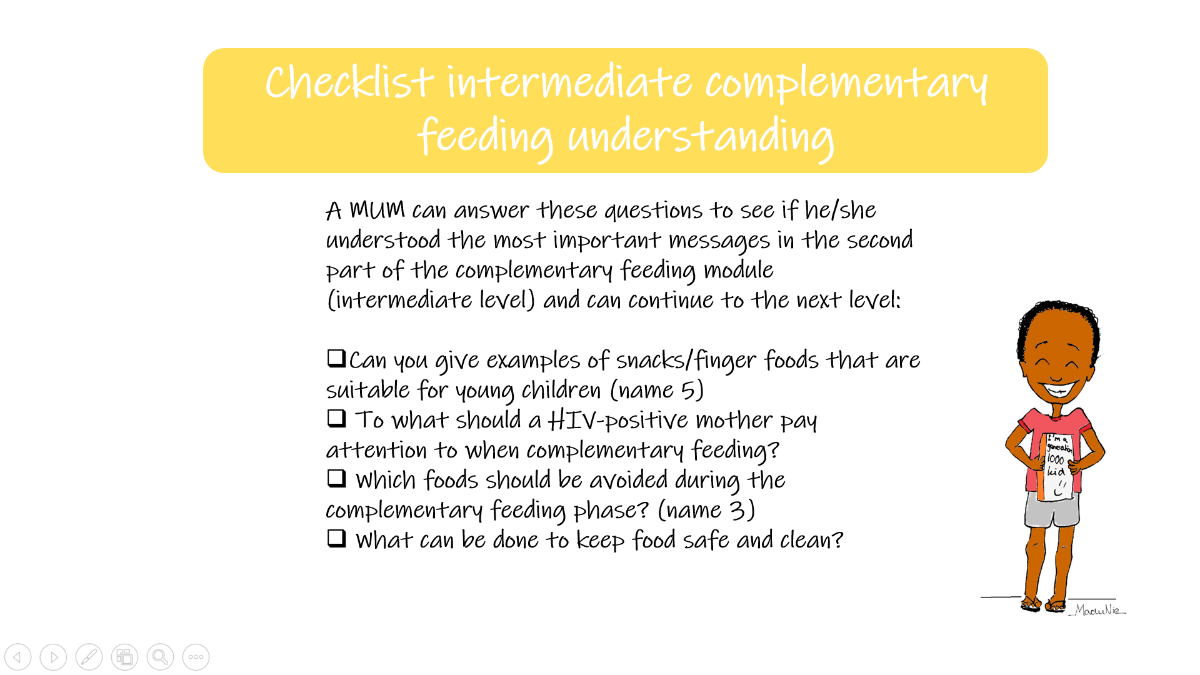 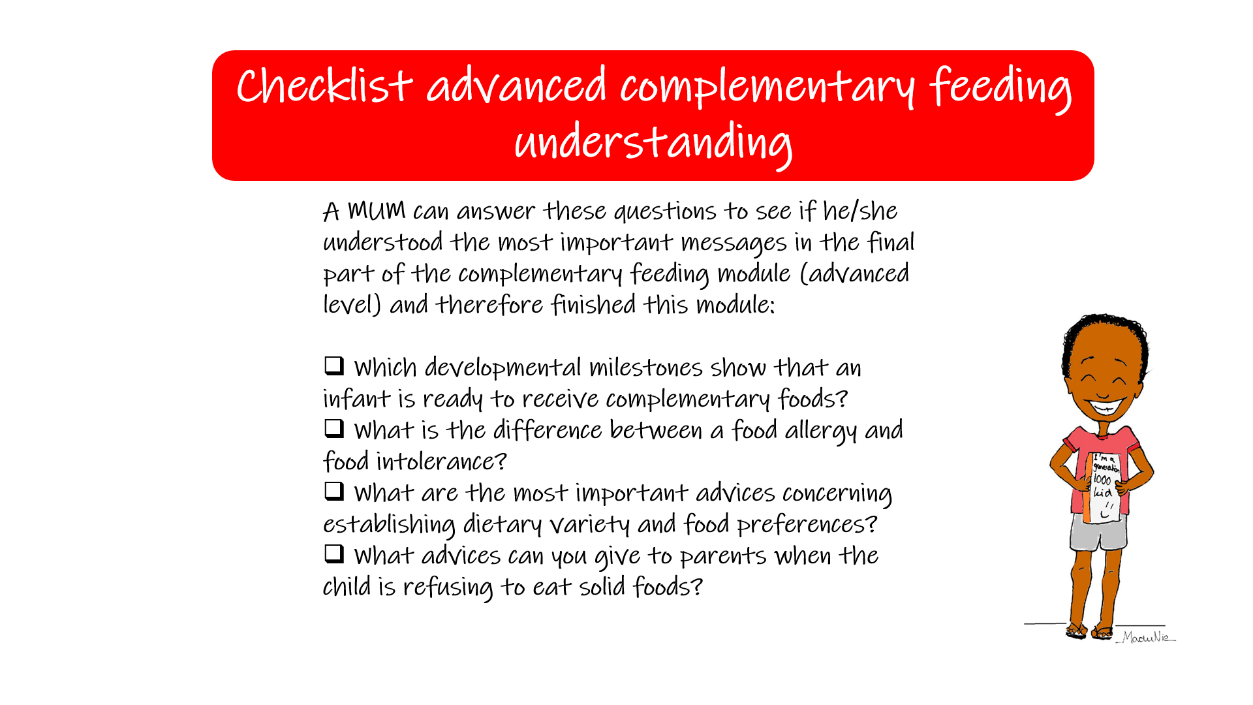 Appendix B: Checklist E-learning modulesAppendix C: GloCal videos with links to YouTube						      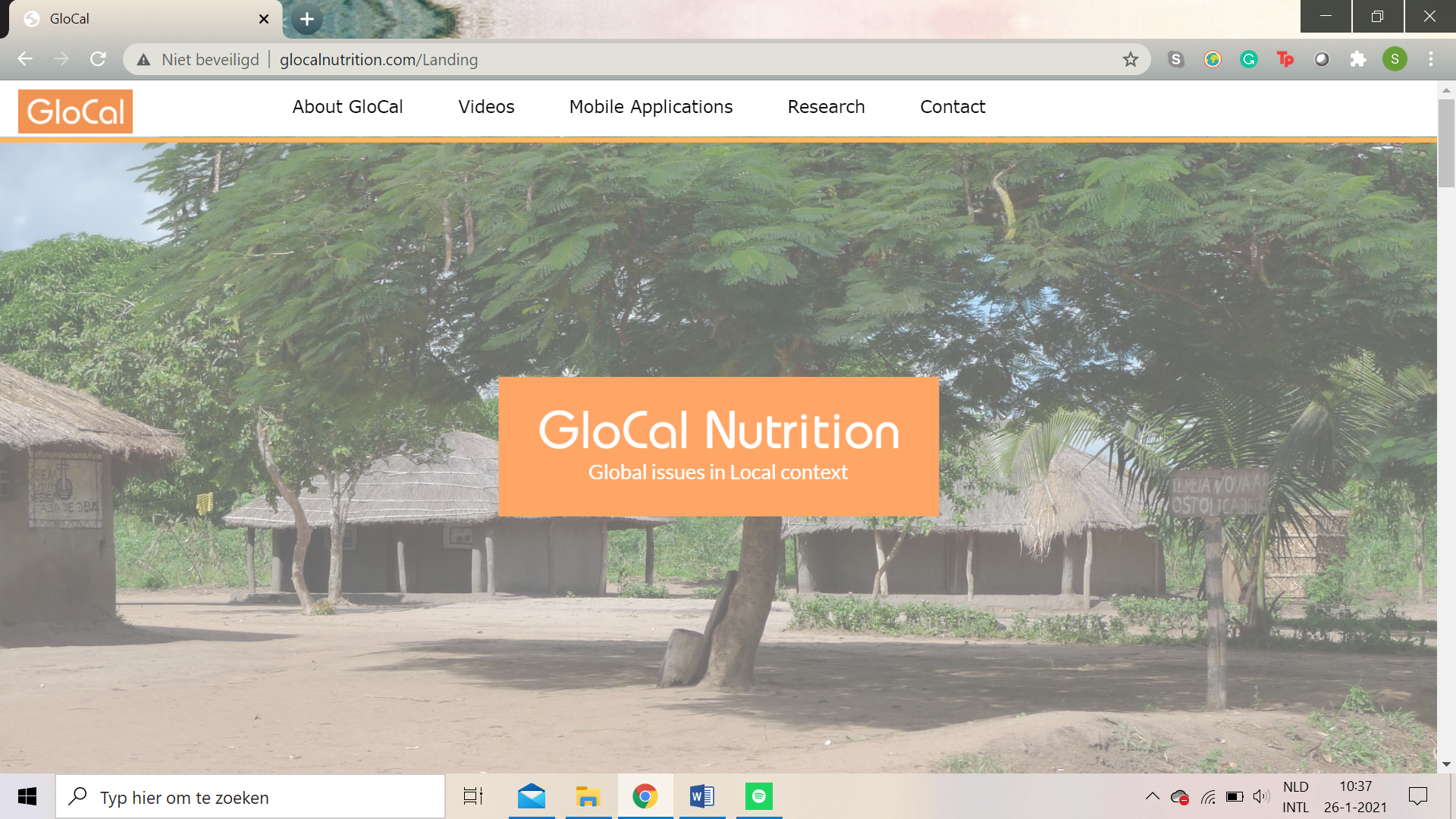 Theme: Pregnancy
Theme: DeliveryTheme: BreastfeedingTheme: Complementary feeding (CF)Theme: Cognitive developmentTheme: DiseaseTheme: Nutrients and healthy foodsTheme: Growth monitoring and promotionTheme: HygieneTheme: Sexual healthTheme: Kitchen gardenThemesModulesMaterialsChild Growth Monitoring and PromotionModule 1: Child growth monitoring and promotion (GMP)E-learning module (PPT format) – includes the following subjects:MalnutritionStuntingFirst 1,000 daysGMP (measurements, interpretation)Developmental milestones
Also includes an instruction video on how to perform anthropometrical measurements in French and Bahasa.ThemesModulesMaterialsBasic nutrition understandingModule 2: Healthy diet, macro- and micro-nutrientsE-learning module (PPT format) -includes the following subjects:A healthy diet for pregnant womenA healthy diet for adultsA healthy diet for infants and young childrenPractical advice on maintaining a healthy diet throughout the life cycleMacronutrients: carbohydrates, proteins, fatsMicronutrients: vitamins, minerals important for pregnant women / infants and young children (folate, iodine, iron, vitamin A, zinc)ThemesModulesMaterialsNutrition growth and development during the first 1,000 days of lifeModule 3.1: BreastfeedingE-learning module (PPT format) - includes the following subjects:The basics of breastfeeding (benefits, exclusive breastfeeding, positions, frequency)The benefits of breastmilk over formula and animal milkAttachment to the breastMilk expressionStoring breastmilk Breastfeeding problemsHIV and breastfeedingModule 3.2: Complementary FeedingE-learning module (PPT format) - includes the following subjects:Good complementary foodsThe introduction of complementary foods(Complementary) feeding Snacks and finger foodsFoods to avoid during the complementary feeding phaseHIV and complementary feedingKeeping food safe and cleanDevelopmental readiness for complementary foodsAdverse reactions to foodEstablishing dietary variety and food preferencesThemesModulesMaterialsMindUp core management skillsModule 4.1:  MindUp Management-Drafting-E-learning module (PPT format) -includes the following subjects:Basic planning and budgetingAccounting and financial management Marketing
Module 4.2: Entrepreneurship-Drafting-Module 4.3: Other (environment, sustainability, etc.)-Drafting-TaskLevelDate of CompletionInitial Meeting with the Heights and Minds teamModule 1: Child Growth Monitoring and Promotion (GMP)Level 1Module 1: Child Growth Monitoring and Promotion (GMP)Level 2Module 1: Child Growth Monitoring and Promotion (GMP)Level 3Module 1: Child Growth Monitoring and Promotion (GMP)Practical SkillsModule 2: Healthy diet, macro- and micro-nutrients Level 1Module 2: Healthy diet, macro- and micro-nutrients Level 2Module 2: Healthy diet, macro- and micro-nutrients Level 3Module 2: Healthy diet, macro- and micro-nutrients Practical SkillsModule 3.1: BreastfeedingLevel 1Module 3.1: BreastfeedingLevel 2Module 3.1: BreastfeedingLevel 3Module 3.1: BreastfeedingPractical SkillsModule 3.2: Complementary feedingLevel 1Module 3.2: Complementary feedingLevel 2Module 3.2: Complementary feedingLevel 3Module 3.2: Complementary feedingPractical SkillsModule 4.1: MindUp Management-Drafting-Module 4.1: MindUp ManagementModule 4.1: MindUp ManagementModule 4.1: MindUp ManagementModule 4.2: Entrepreneurship-Drafting-Module 4.2: EntrepreneurshipModule 4.2: EntrepreneurshipModule 4.2: EntrepreneurshipModule 4.3: Other (environment, sustainability, etc.)-Drafting-Module 4.3: Other (environment, sustainability, etc.)Module 4.3: Other (environment, sustainability, etc.)Module 4.3: Other (environment, sustainability, etc.)VideoEnglish (African)FrenchWolofQuantity of food during pregnancyhttps://www.youtube.com/watch?v=LVh6f-8frV0&list=PLOS5MMmDL-YdeY8gpi1Q8-bOqLOoHkYq_&index=31&ab_channel=CertaNutritiohttps://www.youtube.com/watch?v=_c70ucP4iGU&list=PLOS5MMmDL-YcVnY1BEIeOxuyFSRr01fpc&index=34&ab_channel=CertaNutritio https://www.youtube.com/watch?v=5Kcey6ji8gA&list=PLOS5MMmDL-YcDExF51kgu-YChnkV2a04C&index=45&ab_channel=CertaNutritioWeight gain during pregnancyhttps://www.youtube.com/watch?v=mz5IiH5fK8E&list=PLOS5MMmDL-YdeY8gpi1Q8-bOqLOoHkYq_&index=42&ab_channel=CertaNutritiohttps://www.youtube.com/watch?v=012_zQoqmFs&list=PLOS5MMmDL-YcVnY1BEIeOxuyFSRr01fpc&index=44&ab_channel=CertaNutritiohttps://www.youtube.com/watch?v=pJfNI9swXu0&list=PLOS5MMmDL-YcDExF51kgu-YChnkV2a04C&index=61&ab_channel=CertaNutritioVideoEnglish (African)FrenchWolofCare after deliveryhttps://www.youtube.com/watch?v=SjK2fyk0ICA&list=PLOS5MMmDL-YdeY8gpi1Q8-bOqLOoHkYq_&index=5&ab_channel=CertaNutritiohttps://www.youtube.com/watch?v=XbitbJSRjIw&list=PLOS5MMmDL-YcVnY1BEIeOxuyFSRr01fpc&index=5&ab_channel=CertaNutritiohttps://www.youtube.com/watch?v=YiAK3WRX5dA&list=PLOS5MMmDL-YcDExF51kgu-YChnkV2a04C&index=13&ab_channel=CertaNutritioDelivering at health care facilitieshttps://www.youtube.com/watch?v=eU0pvf_WCy4&list=PLOS5MMmDL-YdeY8gpi1Q8-bOqLOoHkYq_&index=11&ab_channel=CertaNutritiohttps://www.youtube.com/watch?v=UGnUQfRTrdo&list=PLOS5MMmDL-YcVnY1BEIeOxuyFSRr01fpc&index=12&ab_channel=CertaNutritiohttps://www.youtube.com/watch?v=0NNFTmoMMA8&list=PLOS5MMmDL-YcDExF51kgu-YChnkV2a04C&index=20&ab_channel=CertaNutritioVaccinationshttps://www.youtube.com/watch?v=aSon8jMOV5w&list=PLOS5MMmDL-YdeY8gpi1Q8-bOqLOoHkYq_&index=40&ab_channel=CertaNutritiohttps://www.youtube.com/watch?v=C3juc4aJFoo&list=PLOS5MMmDL-YcVnY1BEIeOxuyFSRr01fpc&index=42&ab_channel=CertaNutritiohttps://www.youtube.com/watch?v=l_BZUzfJ0V8&list=PLOS5MMmDL-YcDExF51kgu-YChnkV2a04C&index=57&ab_channel=CertaNutritioKangaroo carehttps://www.youtube.com/watch?v=y7kgeZvhW5E&list=PLOS5MMmDL-YdeY8gpi1Q8-bOqLOoHkYq_&index=24&ab_channel=CertaNutritiohttps://www.youtube.com/watch?v=NirUPgRYZT0&list=PLOS5MMmDL-YcVnY1BEIeOxuyFSRr01fpc&index=28&ab_channel=CertaNutritiohttps://www.youtube.com/watch?v=Y2MZivuL1Lw&list=PLOS5MMmDL-YcDExF51kgu-YChnkV2a04C&index=38&ab_channel=CertaNutritioVideoEnglish (African)FrenchWolofBreastfeeding benefitshttps://www.youtube.com/watch?v=bhvNFPEjMig&list=PLOS5MMmDL-YdeY8gpi1Q8-bOqLOoHkYq_&index=2&ab_channel=CertaNutritiohttps://www.youtube.com/watch?v=UQiDYaTUhwA&list=PLOS5MMmDL-YcVnY1BEIeOxuyFSRr01fpc&index=2&ab_channel=CertaNutritiohttps://www.youtube.com/watch?v=SyLsKIh5vRM&list=PLOS5MMmDL-YcDExF51kgu-YChnkV2a04C&index=5&ab_channel=CertaNutritioBreastfeeding positionhttps://www.youtube.com/watch?v=g_94MLpyZHE&list=PLOS5MMmDL-YdeY8gpi1Q8-bOqLOoHkYq_&index=3&ab_channel=CertaNutritiohttps://www.youtube.com/watch?v=iZ0VvpOsxaU&list=PLOS5MMmDL-YcVnY1BEIeOxuyFSRr01fpc&index=3&ab_channel=CertaNutritiohttps://www.youtube.com/watch?v=a3Qk36Ykaw4&list=PLOS5MMmDL-YcDExF51kgu-YChnkV2a04C&index=7&ab_channel=CertaNutritioBreastmilk vs. Animal milkhttps://www.youtube.com/watch?v=1kiE25BgmUY&list=PLOS5MMmDL-YdeY8gpi1Q8-bOqLOoHkYq_&index=4&ab_channel=CertaNutritiohttps://www.youtube.com/watch?v=WJ-HQ3i5tXs&list=PLOS5MMmDL-YcVnY1BEIeOxuyFSRr01fpc&index=4&ab_channel=CertaNutritiohttps://www.youtube.com/watch?v=cPfyx5OcesA&list=PLOS5MMmDL-YcDExF51kgu-YChnkV2a04C&index=10&ab_channel=CertaNutritioColostrumhttps://www.youtube.com/watch?v=2p5O_hlh1Dk&list=PLOS5MMmDL-YdeY8gpi1Q8-bOqLOoHkYq_&index=7&ab_channel=CertaNutritiohttps://www.youtube.com/watch?v=jJSMIJrJKKQ&list=PLOS5MMmDL-YcVnY1BEIeOxuyFSRr01fpc&index=7&ab_channel=CertaNutritiohttps://www.youtube.com/watch?v=47HjSsOBXDk&list=PLOS5MMmDL-YcDExF51kgu-YChnkV2a04C&index=15&ab_channel=CertaNutritioExclusive breastfeedinghttps://www.youtube.com/watch?v=96DNWtWKgPM&list=PLOS5MMmDL-YdeY8gpi1Q8-bOqLOoHkYq_&index=15&ab_channel=CertaNutritiohttps://www.youtube.com/watch?v=bP_XOSRQgXg&list=PLOS5MMmDL-YcVnY1BEIeOxuyFSRr01fpc&index=16&ab_channel=CertaNutritiohttps://www.youtube.com/watch?v=NnTnNA8dTnM&list=PLOS5MMmDL-YcDExF51kgu-YChnkV2a04C&index=25&ab_channel=CertaNutritioHow often to breastfeedhttps://www.youtube.com/watch?v=-iDhJv6Sqm0&list=PLOS5MMmDL-YdeY8gpi1Q8-bOqLOoHkYq_&index=20&ab_channel=CertaNutritiohttps://www.youtube.com/watch?v=Fgv22I0mT_c&list=PLOS5MMmDL-YcVnY1BEIeOxuyFSRr01fpc&index=24&ab_channel=CertaNutritiohttps://www.youtube.com/watch?v=q7TaS4MvopA&list=PLOS5MMmDL-YcDExF51kgu-YChnkV2a04C&index=32&ab_channel=CertaNutritioMilk expressionhttps://www.youtube.com/watch?v=_-eTnXlRrSo&list=PLOS5MMmDL-YdeY8gpi1Q8-bOqLOoHkYq_&index=26&ab_channel=CertaNutritiohttps://www.youtube.com/watch?v=hVyKuc_yjHo&list=PLOS5MMmDL-YcVnY1BEIeOxuyFSRr01fpc&index=57&ab_channel=CertaNutritioNot availablePhysiology of lactationhttps://www.youtube.com/watch?v=jmI4g25eK8s&list=PLOS5MMmDL-YdeY8gpi1Q8-bOqLOoHkYq_&index=28&ab_channel=CertaNutritiohttps://www.youtube.com/watch?v=EEh-vbL5B7E&list=PLOS5MMmDL-YcVnY1BEIeOxuyFSRr01fpc&index=31&ab_channel=CertaNutritiohttps://www.youtube.com/watch?v=_8KU2xNk9nU&list=PLOS5MMmDL-YcDExF51kgu-YChnkV2a04C&index=41&ab_channel=CertaNutritioSufficiency of breastmilkhttps://www.youtube.com/watch?v=uXEodry8PqA&list=PLOS5MMmDL-YdeY8gpi1Q8-bOqLOoHkYq_&index=38&ab_channel=CertaNutritiohttps://www.youtube.com/watch?v=K5RvzArnQJ8&list=PLOS5MMmDL-YcVnY1BEIeOxuyFSRr01fpc&index=40&ab_channel=CertaNutritiohttps://www.youtube.com/watch?v=vEDz1zH0aew&list=PLOS5MMmDL-YcDExF51kgu-YChnkV2a04C&index=54&ab_channel=CertaNutritioWorking motherhttps://www.youtube.com/watch?v=HFG6ZvjQ8Sw&list=PLOS5MMmDL-YdeY8gpi1Q8-bOqLOoHkYq_&index=45&ab_channel=CertaNutritiohttps://www.youtube.com/watch?v=QuarMyuWo0Y&list=PLOS5MMmDL-YcVnY1BEIeOxuyFSRr01fpc&index=47&ab_channel=CertaNutritiohttps://www.youtube.com/watch?v=3e4DJq5ochw&list=PLOS5MMmDL-YcDExF51kgu-YChnkV2a04C&index=65&ab_channel=CertaNutritioHIV and breastfeedinghttps://www.youtube.com/watch?v=KXO6Gco9JSc&list=PLOS5MMmDL-YdeY8gpi1Q8-bOqLOoHkYq_&index=49&ab_channel=CertaNutritiohttps://www.youtube.com/watch?v=CwqDuy5UwpE&list=PLOS5MMmDL-YcVnY1BEIeOxuyFSRr01fpc&index=22&ab_channel=CertaNutritioNot availableBreastfeeding problemshttps://www.youtube.com/watch?v=dPpPVtO1pGU&list=PLOS5MMmDL-YdeY8gpi1Q8-bOqLOoHkYq_&index=64&ab_channel=CertaNutritiohttps://www.youtube.com/watch?v=Sd6tWga36rk&list=PLOS5MMmDL-YcVnY1BEIeOxuyFSRr01fpc&index=21&ab_channel=CertaNutritiohttps://www.youtube.com/watch?v=E15CsFcWCzE&list=PLOS5MMmDL-YcDExF51kgu-YChnkV2a04C&index=9&ab_channel=CertaNutritioVideoEnglish (African)FrenchWolofStarting CFhttps://www.youtube.com/watch?v=4vE5h5dLbh4&list=PLOS5MMmDL-YdeY8gpi1Q8-bOqLOoHkYq_&index=36&ab_channel=CertaNutritiohttps://www.youtube.com/watch?v=8Hc9gl-iZDo&list=PLOS5MMmDL-YcVnY1BEIeOxuyFSRr01fpc&index=38&ab_channel=CertaNutritiohttps://www.youtube.com/watch?v=LJ2sSs8HnrA&list=PLOS5MMmDL-YcDExF51kgu-YChnkV2a04C&index=52&ab_channel=CertaNutritioCF at 7-8 monthshttps://www.youtube.com/watch?v=opS1SMSlpZg&list=PLOS5MMmDL-YdeY8gpi1Q8-bOqLOoHkYq_&index=9&ab_channel=CertaNutritiohttps://www.youtube.com/watch?v=exMEAfD7XGg&list=PLOS5MMmDL-YcVnY1BEIeOxuyFSRr01fpc&index=8&ab_channel=CertaNutritiohttps://www.youtube.com/watch?v=HtI8vlA6suY&list=PLOS5MMmDL-YcDExF51kgu-YChnkV2a04C&index=16&ab_channel=CertaNutritioCF at 9-11 months https://www.youtube.com/watch?v=l-L0HCfKVgA&list=PLOS5MMmDL-YdeY8gpi1Q8-bOqLOoHkYq_&index=50&ab_channel=CertaNutritiohttps://www.youtube.com/watch?v=JqJwT5IjCIU&list=PLOS5MMmDL-YcVnY1BEIeOxuyFSRr01fpc&index=9&ab_channel=CertaNutritiohttps://www.youtube.com/watch?v=_HXd3kQCiIw&list=PLOS5MMmDL-YcDExF51kgu-YChnkV2a04C&index=17&ab_channel=CertaNutritio CF at 1-2 yearshttps://www.youtube.com/watch?v=GhdR9qd2brk&list=PLOS5MMmDL-YdeY8gpi1Q8-bOqLOoHkYq_&index=10&ab_channel=CertaNutritiohttps://www.youtube.com/watch?v=XwHua8OJ8Mg&list=PLOS5MMmDL-YcVnY1BEIeOxuyFSRr01fpc&index=10&ab_channel=CertaNutritiohttps://www.youtube.com/watch?v=FhkxEIWtA8A&list=PLOS5MMmDL-YcDExF51kgu-YChnkV2a04C&index=18&ab_channel=CertaNutritioCF from family foodshttps://www.youtube.com/watch?v=Nx_erOrTbuk&list=PLOS5MMmDL-YdeY8gpi1Q8-bOqLOoHkYq_&index=8&ab_channel=CertaNutritiohttps://www.youtube.com/watch?v=LCGl4UCN_4Y&list=PLOS5MMmDL-YcVnY1BEIeOxuyFSRr01fpc&index=11&ab_channel=CertaNutritiohttps://www.youtube.com/watch?v=KcK8NaNbpe4&list=PLOS5MMmDL-YcDExF51kgu-YChnkV2a04C&index=19&ab_channel=CertaNutritio HIV and complementary feedinghttps://www.youtube.com/watch?v=YNyUKaztvDk&list=PLOS5MMmDL-YdeY8gpi1Q8-bOqLOoHkYq_&index=19&ab_channel=CertaNutritiohttps://www.youtube.com/watch?v=lNrh-3NraNo&list=PLOS5MMmDL-YcVnY1BEIeOxuyFSRr01fpc&index=23&ab_channel=CertaNutritiohttps://www.youtube.com/watch?v=VtrsbjTO-_I&list=PLOS5MMmDL-YcDExF51kgu-YChnkV2a04C&index=31&ab_channel=CertaNutritioQuantity of food with agehttps://www.youtube.com/watch?v=ZUUszs2NUJc&list=PLOS5MMmDL-YdeY8gpi1Q8-bOqLOoHkYq_&index=32&ab_channel=CertaNutritiohttps://www.youtube.com/watch?v=ROCEQQbg2jE&list=PLOS5MMmDL-YcVnY1BEIeOxuyFSRr01fpc&index=35&ab_channel=CertaNutritiohttps://www.youtube.com/watch?v=K69M3gJxWec&list=PLOS5MMmDL-YcDExF51kgu-YChnkV2a04C&index=47&ab_channel=CertaNutritioSnacks and finger foodshttps://www.youtube.com/watch?v=av_mZ2HwJP4&list=PLOS5MMmDL-YdeY8gpi1Q8-bOqLOoHkYq_&index=34&ab_channel=CertaNutritiohttps://www.youtube.com/watch?v=xrI7lKH3egA&list=PLOS5MMmDL-YcVnY1BEIeOxuyFSRr01fpc&index=37&ab_channel=CertaNutritiohttps://www.youtube.com/watch?v=8hTOrUoMq8k&list=PLOS5MMmDL-YcDExF51kgu-YChnkV2a04C&index=50&ab_channel=CertaNutritioVideoEnglish (African)FrenchWolofCognitive developmenthttps://www.youtube.com/watch?v=k6BTyq14Fng&list=PLOS5MMmDL-YdeY8gpi1Q8-bOqLOoHkYq_&index=6&ab_channel=CertaNutritiohttps://www.youtube.com/watch?v=Evb_9G67-d4&list=PLOS5MMmDL-YcVnY1BEIeOxuyFSRr01fpc&index=6&ab_channel=CertaNutritiohttps://www.youtube.com/watch?v=q0TyYzv2hzk&list=PLOS5MMmDL-YcDExF51kgu-YChnkV2a04C&index=14&ab_channel=CertaNutritioWhat about dadhttps://www.youtube.com/watch?v=_ev7ELaSauA&list=PLOS5MMmDL-YdeY8gpi1Q8-bOqLOoHkYq_&index=43&ab_channel=CertaNutritiohttps://www.youtube.com/watch?v=ZSUnkY0sOZE&list=PLOS5MMmDL-YcVnY1BEIeOxuyFSRr01fpc&index=45&ab_channel=CertaNutritiohttps://www.youtube.com/watch?v=bj3HkeB-moE&list=PLOS5MMmDL-YcDExF51kgu-YChnkV2a04C&index=63&ab_channel=CertaNutritioVideoEnglish (African)FrenchWolofDiarrheahttps://www.youtube.com/watch?v=ZGQ0-AXVtqU&list=PLOS5MMmDL-YdeY8gpi1Q8-bOqLOoHkYq_&index=13&ab_channel=CertaNutritiohttps://www.youtube.com/watch?v=YOqgOV_7-fw&list=PLOS5MMmDL-YcVnY1BEIeOxuyFSRr01fpc&index=14&ab_channel=CertaNutritiohttps://www.youtube.com/watch?v=KS_-QoeHEAw&list=PLOS5MMmDL-YcDExF51kgu-YChnkV2a04C&index=23&ab_channel=CertaNutritioDiabeteshttps://www.youtube.com/watch?v=UoU92wSdi3A&list=PLOS5MMmDL-YdeY8gpi1Q8-bOqLOoHkYq_&index=12&ab_channel=CertaNutritiohttps://www.youtube.com/watch?v=wudlGGE7dzI&list=PLOS5MMmDL-YcVnY1BEIeOxuyFSRr01fpc&index=13&ab_channel=CertaNutritiohttps://www.youtube.com/watch?v=bZyQ3oYLKAE&list=PLOS5MMmDL-YcDExF51kgu-YChnkV2a04C&index=21&ab_channel=CertaNutritioMalariahttps://www.youtube.com/watch?v=jdEiSuAzSZY&list=PLOS5MMmDL-YdeY8gpi1Q8-bOqLOoHkYq_&index=25&ab_channel=CertaNutritiohttps://www.youtube.com/watch?v=XTOaolMmkOs&list=PLOS5MMmDL-YcVnY1BEIeOxuyFSRr01fpc&index=29&ab_channel=CertaNutritiohttps://www.youtube.com/watch?v=uqBuLB1Zlxs&list=PLOS5MMmDL-YcDExF51kgu-YChnkV2a04C&index=39&ab_channel=CertaNutritioAnemiahttps://www.youtube.com/watch?v=j0y2fGRd07w&list=PLOS5MMmDL-YdeY8gpi1Q8-bOqLOoHkYq_&index=1&ab_channel=CertaNutritiohttps://www.youtube.com/watch?v=eHQ8VMEmuWU&list=PLOS5MMmDL-YcVnY1BEIeOxuyFSRr01fpc&ab_channel=CertaNutritiohttps://www.youtube.com/watch?v=F5p1hYIgQoI&list=PLOS5MMmDL-YcDExF51kgu-YChnkV2a04C&index=4&ab_channel=CertaNutritioPrevention of Anemiahttps://www.youtube.com/watch?v=ms8r_rlawwc&list=PLOS5MMmDL-YdeY8gpi1Q8-bOqLOoHkYq_&index=29&ab_channel=CertaNutritiohttps://www.youtube.com/watch?v=aoImw-9iohY&list=PLOS5MMmDL-YcVnY1BEIeOxuyFSRr01fpc&index=32&ab_channel=CertaNutritiohttps://www.youtube.com/watch?v=5cgqSn1Kge0&list=PLOS5MMmDL-YcDExF51kgu-YChnkV2a04C&index=42&ab_channel=CertaNutritioWhat does HIV dohttps://www.youtube.com/watch?v=ZBxFEmMhB_w&list=PLOS5MMmDL-YdeY8gpi1Q8-bOqLOoHkYq_&index=44&ab_channel=CertaNutritiohttps://www.youtube.com/watch?v=uFgd2qRyuOo&list=PLOS5MMmDL-YcVnY1BEIeOxuyFSRr01fpc&index=46&ab_channel=CertaNutritiohttps://www.youtube.com/watch?v=5cgqSn1Kge0&list=PLOS5MMmDL-YcDExF51kgu-YChnkV2a04C&index=42&ab_channel=CertaNutritioWormshttps://www.youtube.com/watch?v=Hy6FiFZ8R1g&list=PLOS5MMmDL-YdeY8gpi1Q8-bOqLOoHkYq_&index=46&ab_channel=CertaNutritiohttps://www.youtube.com/watch?v=dTtsG56q6Yk&list=PLOS5MMmDL-YcVnY1BEIeOxuyFSRr01fpc&index=49&ab_channel=CertaNutritiohttps://www.youtube.com/watch?v=9oP4ESX9PZ0&list=PLOS5MMmDL-YcDExF51kgu-YChnkV2a04C&index=66&ab_channel=CertaNutritioCoronahttps://www.youtube.com/watch?v=Jyhii-I1FJY&list=PLOS5MMmDL-YdeY8gpi1Q8-bOqLOoHkYq_&index=66&ab_channel=CertaNutritiohttps://www.youtube.com/watch?v=nC8e-6oU7Ho&list=PLOS5MMmDL-YcVnY1BEIeOxuyFSRr01fpc&index=50&ab_channel=CertaNutritioNot availableVideoEnglish (African)FrenchWolofFolatehttps://www.youtube.com/watch?v=7k0jpMuLHAk&list=PLOS5MMmDL-YdeY8gpi1Q8-bOqLOoHkYq_&index=16&ab_channel=CertaNutritiohttps://www.youtube.com/watch?v=XCPMEfUnXp8&list=PLOS5MMmDL-YcVnY1BEIeOxuyFSRr01fpc&index=18&ab_channel=CertaNutritiohttps://www.youtube.com/watch?v=lehtntJAHug&list=PLOS5MMmDL-YcDExF51kgu-YChnkV2a04C&index=27&ab_channel=CertaNutritioFood groupshttps://www.youtube.com/watch?v=GL1I7c8oHCw&list=PLOS5MMmDL-YdeY8gpi1Q8-bOqLOoHkYq_&index=17&ab_channel=CertaNutritiohttps://www.youtube.com/watch?v=TSzbPRTE5eQ&list=PLOS5MMmDL-YcVnY1BEIeOxuyFSRr01fpc&index=19&ab_channel=CertaNutritiohttps://www.youtube.com/watch?v=ztnoBHIsdNk&list=PLOS5MMmDL-YcDExF51kgu-YChnkV2a04C&index=55&ab_channel=CertaNutritioIodinehttps://www.youtube.com/watch?v=CJyURHrf2Qg&list=PLOS5MMmDL-YdeY8gpi1Q8-bOqLOoHkYq_&index=23&ab_channel=CertaNutritiohttps://www.youtube.com/watch?v=rrePYkbUgZY&list=PLOS5MMmDL-YcVnY1BEIeOxuyFSRr01fpc&index=27&ab_channel=CertaNutritiohttps://www.youtube.com/watch?v=Y_dRZpOr-7E&list=PLOS5MMmDL-YcDExF51kgu-YChnkV2a04C&index=37&ab_channel=CertaNutritioMinimum Dietary Diversityhttps://www.youtube.com/watch?v=Pa2xV1S_yt8&list=PLOS5MMmDL-YdeY8gpi1Q8-bOqLOoHkYq_&index=27&ab_channel=CertaNutritiohttps://www.youtube.com/watch?v=1h47ZBq4ZC4&list=PLOS5MMmDL-YcVnY1BEIeOxuyFSRr01fpc&index=30&ab_channel=CertaNutritiohttps://www.youtube.com/watch?v=zKE8CMUrFCY&list=PLOS5MMmDL-YcDExF51kgu-YChnkV2a04C&index=40&ab_channel=CertaNutritioProteinshttps://www.youtube.com/watch?v=g-M_AmoYsZA&list=PLOS5MMmDL-YdeY8gpi1Q8-bOqLOoHkYq_&index=30&ab_channel=CertaNutritiohttps://www.youtube.com/watch?v=fXR6hPtBqWo&list=PLOS5MMmDL-YcVnY1BEIeOxuyFSRr01fpc&index=33&ab_channel=CertaNutritiohttps://www.youtube.com/watch?v=ix8eO7ipBE0&list=PLOS5MMmDL-YcDExF51kgu-YChnkV2a04C&index=44&ab_channel=CertaNutritioReplacing sugary foods with fruitshttps://www.youtube.com/watch?v=iLL7nCh5vMY&list=PLOS5MMmDL-YdeY8gpi1Q8-bOqLOoHkYq_&index=33&ab_channel=CertaNutritiohttps://www.youtube.com/watch?v=aIsmovkEG_8&list=PLOS5MMmDL-YcVnY1BEIeOxuyFSRr01fpc&index=36&ab_channel=CertaNutritiohttps://www.youtube.com/watch?v=z_5J3G3qqwU&list=PLOS5MMmDL-YcDExF51kgu-YChnkV2a04C&index=49&ab_channel=CertaNutritioSources of ironhttps://www.youtube.com/watch?v=q67Gpn9S5ns&list=PLOS5MMmDL-YdeY8gpi1Q8-bOqLOoHkYq_&index=35&ab_channel=CertaNutritioNot availablehttps://www.youtube.com/watch?v=8D9K5TpXro0&list=PLOS5MMmDL-YcDExF51kgu-YChnkV2a04C&index=51&ab_channel=CertaNutritioThe 7 food groups for childrenhttps://www.youtube.com/watch?v=jQf8K-xH9cQ&list=PLOS5MMmDL-YdeY8gpi1Q8-bOqLOoHkYq_&index=39&ab_channel=CertaNutritiohttps://www.youtube.com/watch?v=ahK90g02cQ8&list=PLOS5MMmDL-YcVnY1BEIeOxuyFSRr01fpc&index=41&ab_channel=CertaNutritiohttps://www.youtube.com/watch?v=w0mDAxixvCs&list=PLOS5MMmDL-YcDExF51kgu-YChnkV2a04C&index=29&ab_channel=CertaNutritioVitamin Ahttps://www.youtube.com/watch?v=uLNnYjl5xIQ&list=PLOS5MMmDL-YdeY8gpi1Q8-bOqLOoHkYq_&index=41&ab_channel=CertaNutritiohttps://www.youtube.com/watch?v=kRAWwJrZl-8&list=PLOS5MMmDL-YcVnY1BEIeOxuyFSRr01fpc&index=43&ab_channel=CertaNutritiohttps://www.youtube.com/watch?v=wd-JZuKm-xk&list=PLOS5MMmDL-YcDExF51kgu-YChnkV2a04C&index=58&ab_channel=CertaNutritioEnriched porridgehttps://www.youtube.com/watch?v=MSi6DPSQcBk&list=PLOS5MMmDL-YdeY8gpi1Q8-bOqLOoHkYq_&index=14&ab_channel=CertaNutritiohttps://www.youtube.com/watch?v=9mkPYSWMv6Q&list=PLOS5MMmDL-YcVnY1BEIeOxuyFSRr01fpc&index=15&ab_channel=CertaNutritiohttps://www.youtube.com/watch?v=xaLCXkKelsE&list=PLOS5MMmDL-YcDExF51kgu-YChnkV2a04C&index=24&ab_channel=CertaNutritioVideoEnglish (African)FrenchWolofGrowth monitoringhttps://www.youtube.com/watch?v=ranFN4t-SRc&list=PLOS5MMmDL-YdeY8gpi1Q8-bOqLOoHkYq_&index=18&ab_channel=CertaNutritiohttps://www.youtube.com/watch?v=DdHQKofG-Hw&list=PLOS5MMmDL-YcVnY1BEIeOxuyFSRr01fpc&index=20&ab_channel=CertaNutritiohttps://www.youtube.com/watch?v=PNS8syOA0cU&list=PLOS5MMmDL-YcDExF51kgu-YChnkV2a04C&index=30&ab_channel=CertaNutritioStuntinghttps://www.youtube.com/watch?v=OTrUrQ9Yj_0&list=PLOS5MMmDL-YdeY8gpi1Q8-bOqLOoHkYq_&index=37&ab_channel=CertaNutritiohttps://www.youtube.com/watch?v=u8sTIo1rlPU&list=PLOS5MMmDL-YcVnY1BEIeOxuyFSRr01fpc&index=39&ab_channel=CertaNutritiohttps://www.youtube.com/watch?v=6pwLmOBPI2E&list=PLOS5MMmDL-YcDExF51kgu-YChnkV2a04C&index=53&ab_channel=CertaNutritioVideoEnglish (African)FrenchWolofHygienehttps://www.youtube.com/watch?v=Jjp8FAeDJFw&list=PLOS5MMmDL-YdeY8gpi1Q8-bOqLOoHkYq_&index=21&ab_channel=CertaNutritiohttps://www.youtube.com/watch?v=ePX9EMlszHg&list=PLOS5MMmDL-YcVnY1BEIeOxuyFSRr01fpc&index=25&ab_channel=CertaNutritiohttps://www.youtube.com/watch?v=vaun_fWJ9Lc&list=PLOS5MMmDL-YcDExF51kgu-YChnkV2a04C&index=33&ab_channel=CertaNutritioHygienic cookinghttps://www.youtube.com/watch?v=j9zu24ZnLho&list=PLOS5MMmDL-YdeY8gpi1Q8-bOqLOoHkYq_&index=22&ab_channel=CertaNutritiohttps://www.youtube.com/watch?v=ybUpWn58PmU&list=PLOS5MMmDL-YcVnY1BEIeOxuyFSRr01fpc&index=26&ab_channel=CertaNutritiohttps://www.youtube.com/watch?v=t5_NvtIes3Y&list=PLOS5MMmDL-YcDExF51kgu-YChnkV2a04C&index=34&ab_channel=CertaNutritioVideoEnglish (African)FrenchWolofFriendship and lovehttps://www.youtube.com/watch?v=leEoCCYR7mM&list=PLOS5MMmDL-YdeY8gpi1Q8-bOqLOoHkYq_&index=51&ab_channel=CertaNutritioNot available in FrenchNot available in WolofYou have the right to rule over your bodyhttps://www.youtube.com/watch?v=jz_hyTvFgGg&list=PLOS5MMmDL-YdeY8gpi1Q8-bOqLOoHkYq_&index=52&ab_channel=CertaNutritioThe right to choose your partnerhttps://www.youtube.com/watch?v=YD5uK1nhHNw&list=PLOS5MMmDL-YdeY8gpi1Q8-bOqLOoHkYq_&index=53&ab_channel=CertaNutritioCommunicationhttps://www.youtube.com/watch?v=ldISxHo9JGI&list=PLOS5MMmDL-YdeY8gpi1Q8-bOqLOoHkYq_&index=54&ab_channel=CertaNutritioWhen puberty hitshttps://www.youtube.com/watch?v=Bha-HUIKcvc&list=PLOS5MMmDL-YdeY8gpi1Q8-bOqLOoHkYq_&index=55&ab_channel=CertaNutritioMenstrual hygienehttps://www.youtube.com/watch?v=NhNRR9dXNmg&list=PLOS5MMmDL-YdeY8gpi1Q8-bOqLOoHkYq_&index=56&ab_channel=CertaNutritioMarriage is for adultshttps://www.youtube.com/watch?v=LUrFX3SgQ24&list=PLOS5MMmDL-YdeY8gpi1Q8-bOqLOoHkYq_&index=57&ab_channel=CertaNutritioHow to prevent getting pregnanthttps://www.youtube.com/watch?v=UQC6_KXYO9k&list=PLOS5MMmDL-YdeY8gpi1Q8-bOqLOoHkYq_&index=58&ab_channel=CertaNutritioSexual transmitted infectionhttps://www.youtube.com/watch?v=NfpBs0GFXe4&list=PLOS5MMmDL-YdeY8gpi1Q8-bOqLOoHkYq_&index=59&ab_channel=CertaNutritioHow many childrenhttps://www.youtube.com/watch?v=Fswi-ZOe4EE&list=PLOS5MMmDL-YdeY8gpi1Q8-bOqLOoHkYq_&index=65&ab_channel=CertaNutritioVideoEnglish (African)FrenchWolofPlanninghttps://www.youtube.com/watch?v=jZbSuiBOqjA&list=PLOS5MMmDL-YdeY8gpi1Q8-bOqLOoHkYq_&index=60&ab_channel=CertaNutritiohttps://www.youtube.com/watch?v=6xAuCuoPeB0&list=PLOS5MMmDL-YcVnY1BEIeOxuyFSRr01fpc&index=51&ab_channel=CertaNutritiohttps://www.youtube.com/watch?v=wpqloWBDn_Y&list=PLOS5MMmDL-YcDExF51kgu-YChnkV2a04C&index=1&ab_channel=CertaNutritioPreparing your gardenhttps://www.youtube.com/watch?v=I9KV7wRQlq0&list=PLOS5MMmDL-YdeY8gpi1Q8-bOqLOoHkYq_&index=61&ab_channel=CertaNutritiohttps://www.youtube.com/watch?v=2Y2UWWlYcWg&list=PLOS5MMmDL-YcVnY1BEIeOxuyFSRr01fpc&index=52&ab_channel=CertaNutritioNot availablePlantinghttps://www.youtube.com/watch?v=1kQxM_czRWk&list=PLOS5MMmDL-YdeY8gpi1Q8-bOqLOoHkYq_&index=62&ab_channel=CertaNutritiohttps://www.youtube.com/watch?v=9gHETA-mUko&list=PLOS5MMmDL-YcVnY1BEIeOxuyFSRr01fpc&index=54&ab_channel=CertaNutritiohttps://www.youtube.com/watch?v=lsg0FZp-IDQ&list=PLOS5MMmDL-YcDExF51kgu-YChnkV2a04C&index=2&ab_channel=CertaNutritioTaking care of your plantshttps://www.youtube.com/watch?v=62vrWM98Hdg&list=PLOS5MMmDL-YdeY8gpi1Q8-bOqLOoHkYq_&index=63&ab_channel=CertaNutritiohttps://www.youtube.com/watch?v=aEwg4wr7bOM&list=PLOS5MMmDL-YcVnY1BEIeOxuyFSRr01fpc&index=55&ab_channel=CertaNutritiohttps://www.youtube.com/watch?v=Agqext6VfG0&list=PLOS5MMmDL-YcDExF51kgu-YChnkV2a04C&index=3&ab_channel=CertaNutritio